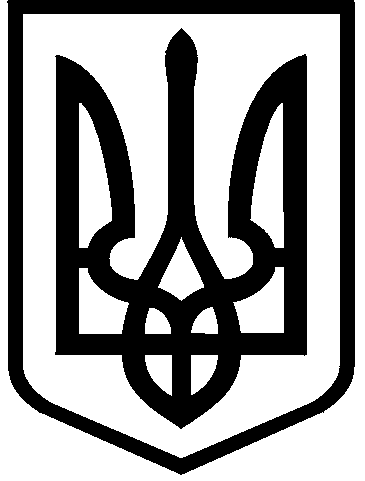 КИЇВСЬКА МІСЬКА РАДАVIІІ СКЛИКАННЯПОСТІЙНА КОМІСІЯ З ПИТАНЬ ВЛАСНОСТІ. Київ, вул. Хрещатик, 36, каб. 1015                     тел.:(044)202-72-24, тел./факс: (044) 202-73-12Протокол № 30/216позачергового засідання постійної комісії Київської міської ради з питань власностівід 30.07.2020Місце проведення: Київська міська рада, м. Київ, вул. Хрещатик, 36,                            кулуари сесійної зали (4-й поверх), початок о 10-45.Склад комісії: 12 депутатів Київської міської ради.Присутні: 8 депутатів Київської міської ради, членів постійної комісії:Присутні:Голосування щодо наповнення та затвердження  порядку денного:1. СЛУХАЛИ: Я.Діденка.Я.Діденко  запропонував обрати  секретарем засідання – С.Артеменка у зв’язку з відсутністю секретаря комісії Ю.Вахеля.ВИРІШИЛИ: Обрати секретарем засідання комісії  C.Артеменка.   ГОЛОСУВАЛИ: "за" –  8 "проти" – 0, "утримались" – 0, "не голосували" – 0.                    Рішення прийнято.2. СЛУХАЛИ: М.Іщенка.2. Про включення до порядку денного повторний розгляд проєкту рішення Київради "Про надання згоди на внесення змін до договору купівлі-продажу об’єкта незавершеного будівництва" (крита спортивна арена, на просп. А. Глушкова, 9) за поданням заступника голови КМДА В.Мондриївського, Департаменту комунальної власності м.Києва виконавчого органу Київради (КМДА) (доручення №08/231-1530/ПР від 18.06.2020), у зв’язку з   правовим висновком  управління правового забезпечення діяльності Київської міської ради  від 30.07.2020 №08/230-1194. ВИРІШИЛИ: Підтримати пропозицію, озвучену депутатом Київради М.Іщенком та включити питання у порядок денний.   ГОЛОСУВАЛИ: "за" – 7 "проти" – 0, "утримались" – 0, "не голосували" – 1 (М.Буділов).                    Рішення прийнято.3. СЛУХАЛИ: Я.Діденка.ВИРІШИЛИ: Затвердити в цілому порядок денний (2 питання).ГОЛОСУВАЛИ: "за" –  7 "проти" – 0, "утримались" – 0, "не голосували" – 1 (М.Буділіов).                    Рішення прийнято.4. СЛУХАЛИ: Я.Діденка.Я.Діденко звернувся до присутніх на засіданні членів постійної комісії з пропозицією повідомити про наявність у них реального чи потенційного конфлікту інтересів щодо  розгляду питань порядку денного.Повідомлень від присутніх на засіданні членів постійної комісії про наявність потенційного чи реального конфлікту  інтересів по питаннях порядку денного не надходило.*Відеотрансляція  щодо  обговорення питань порядку денного  розміщена на офіційному вебсайті Київради (www.kmr.gov.ua) відповідно до частини дев’ятої  статті 11 Регламенту, затвердженого рішенням Київради від 07.07.2016 №579/579.ПОРЯДОК ДЕННИЙ                                                                                Проєкти рішень Київради1. Про розгляд проєкту рішення Київради "Про прийняття до комунальної власності територіальної громади м.Києва автомобільної дороги на вулиці Панаса Мирного (від буд. 19 на вул. Панаса Мирного до буд. 9-В на б-рі Лесі Українки) у Печерському районі м.Києва" за поданням депутата Київської міської ради Я. Діденка (доручення № 08/231-1739/ПР від 14.07.2020).1.1. Про розгляд зауважень постійної комісії Київської міської ради з питань транспорту, зв’язку та реклами до проєкту рішення Київради (протокол № 6/86 від 12.07.2020).Доповідач: депутат Київради Я.Діденко.З матеріалами до проєкту рішення можна ознайомитись на вебсайті Київради: https://kmr.gov.ua/uk/content/proekt-rishennya-kyyivskoyi-miskoyi-rady-17683.2. Про повторний розгляд проєкту рішення Київради "Про надання згоди на внесення змін до договору купівлі-продажу об’єкта незавершеного будівництва" (крита спортивна арена на просп. А. Глушкова, 9) за поданням заступника голови КМДА В.Мондриївського, Департаменту комунальної власності м.Києва виконавчого органу Київради (КМДА) (доручення №08/231-1530/ПР від 18.06.2020), у зв’язку з правовим висновком  управління правового забезпечення діяльності Київської міської ради  від 30.07.2020 №08/230-1194.РОЗГЛЯД (ОБГОВОРЕННЯ) ПИТАНЬ ПОРЯДКУ ДЕННОГО:Проєкти рішень Київради1. Про розгляд проєкту рішення Київради "Про прийняття до комунальної власності територіальної громади м.Києва автомобільної дороги на вулиці Панаса Мирного (від буд. 19 на вул. Панаса Мирного до буд. 9-В на б-рі Лесі Українки) у Печерському районі м.Києва" за поданням депутата Київської міської ради Я. Діденка (доручення № 08/231-1739/ПР від 14.07.2020).1.1. Про розгляд зауважень постійної комісії Київської міської ради з питань транспорту, зв’язку та реклами до проєкту рішення Київради (протокол № 6/86 від 12.07.2020).Доповідач: депутат Київради Я.Діденко.З матеріалами до проєкту рішення можна ознайомитись на вебсайті Київради: https://kmr.gov.ua/uk/content/proekt-rishennya-kyyivskoyi-miskoyi-rady-17683.СЛУХАЛИ: Я.Діденка.ВИСТУПИВ:  М.Буділов.Я.Діденко проінформував присутніх про наявні зауваження постійної комісії Київської міської ради з питань транспорту, зв’язку та реклами до проєкту рішення Київради, які викладені у витягу з протоколу № 6/86 від 12.07.2020, та запропонував проголосувати зазначений проєкт рішення із врахуванням зазначених зауважень.ВИРІШИЛИ: Підтримати проєкт рішення Київради в цілому із врахуванням зауважень постійної комісії Київської міської ради з питань транспорту, зв’язку та реклами до проєкту рішення Київради, а саме: - пункт 2 проєкту рішення викласти в такій редакції: «2. Облікувати на балансі комунального підприємства «Шляхово-експлуатаційне управління по ремонту та утриманню автомобільних шляхів та споруд на них Печерського  району» м. Києва автомобільну дорогу згідно з пунктом 1 цього рішення». - пункт 3 проєкту рішення викласти в такій редакції: «3. Департаменту комунальної власності м. Києва виконавчого органу Київської міської ради (Київської міської державної адміністрації) закріпити на праві господарського відання за комунальним підприємством «Шляхово-експлуатаційне управління по ремонту та утриманню автомобільних шляхів та споруд на них Печерського району» м. Києва автомобільну дорогу згідно з пунктами  1, 2 цього рішення.». ГОЛОСУВАЛИ: "за" –  8 "проти" – 0, "утримались" – 0, "не голосували" – 0.                    Рішення прийнято.2. Про повторний розгляд проєкту рішення Київради "Про надання згоди на внесення змін до договору купівлі-продажу об’єкта незавершеного будівництва" (крита спортивна арена на просп. А. Глушкова, 9) за поданням заступника голови КМДА В.Мондриївського, Департаменту комунальної власності м.Києва виконавчого органу Київради (КМДА) (доручення №08/231-1530/ПР від 18.06.2020), у зв’язку з правовим висновком  управління правового забезпечення діяльності Київської міської ради  від 30.07.2020 №08/230-1194.СЛУХАЛИ: Я.Діденка.ВИСТУПИЛИ: М.Іщенко, Я.Діденко. С.Артеменко.ВИРІШИЛИ: 1. Відхилити правовий висновок управління правового забезпечення діяльності Київської міської ради  від 30.07.2020 №08/230-1194 до проєкту рішення.2. Повторно підтримати проєкт рішення.ГОЛОСУВАЛИ: "за" – 7, "проти" – 0, "утримались" – 0, "не голосували" –  1 (М.Буділов). Рішення прийнято.Заступник голови комісії                                  Ярослав ДІДЕНКОСекретар засідання                                           Сергій АРТЕМЕНКОГанна СВИРИДЕНКОперший заступник голови постійної комісіїСергій АРТЕМЕНКОперший заступник голови постійної комісіїМихайло БУДІЛОВзаступник голови постійної комісіїЯрослав ДІДЕНКОзаступник голови постійної комісіїчлени постійної комісії:члени постійної комісії:Дмитро КАЛІНІЧЕНКОДмитро КАЛІНІЧЕНКОМарина КОЧУРМарина КОЧУРМихайло ІЩЕНКОВадим ПИШНЯКВідсутні: 4 депутати Київської міської радиМаксим КОНОБАСголова постійної комісіїЮрій ВАХЕЛЬсекретар  комісіїАндрій АНДРЄЄВчлен комісії Леонід АНТОНЄНКОчлен комісіїЮ.БЕРЕГОВИЙ- заступник директора Департаменту - начальник управління приватизації та корпоративних прав Департаменту комунальної власності м. Києва виконавчого органу Київської міської ради (КМДА);А.КУЗЬМЕНКО- заступник начальника управління приватизації та корпоративних прав Департаменту комунальної власності м. Києва виконавчого органу Київської міської ради (КМДА);Н.КУЛІК- представник ТОВ «Укрсоцбудінвест».